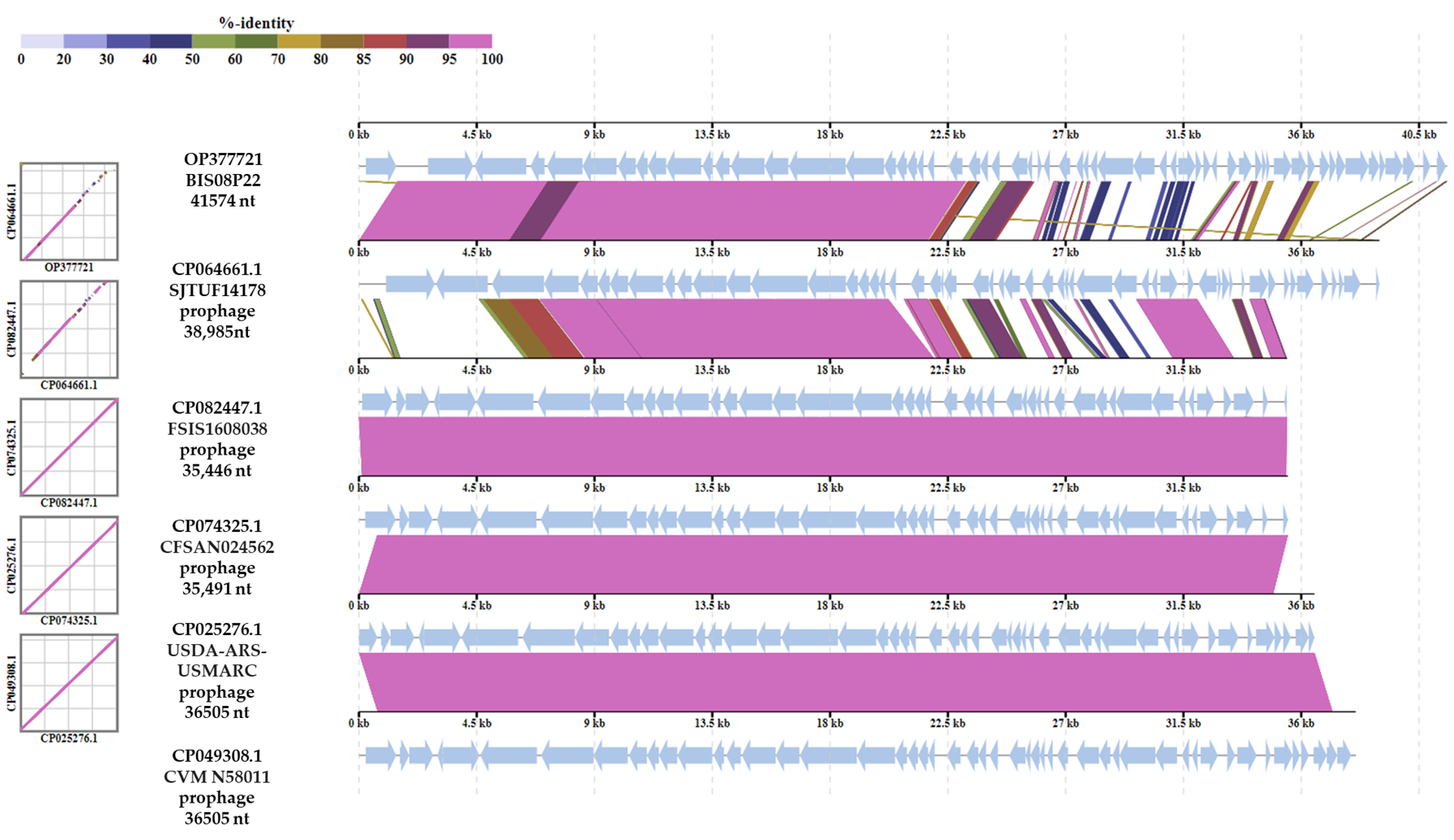 Figure S1. Alignment of Salmonella phage BIS08P22 various ORFs with close prophage homologs. These prophage sequences were extracted form chromosome sequences of their respective hosts in  BLASTn. The scale on top left gives percentage homology depicted as rainbow of colors.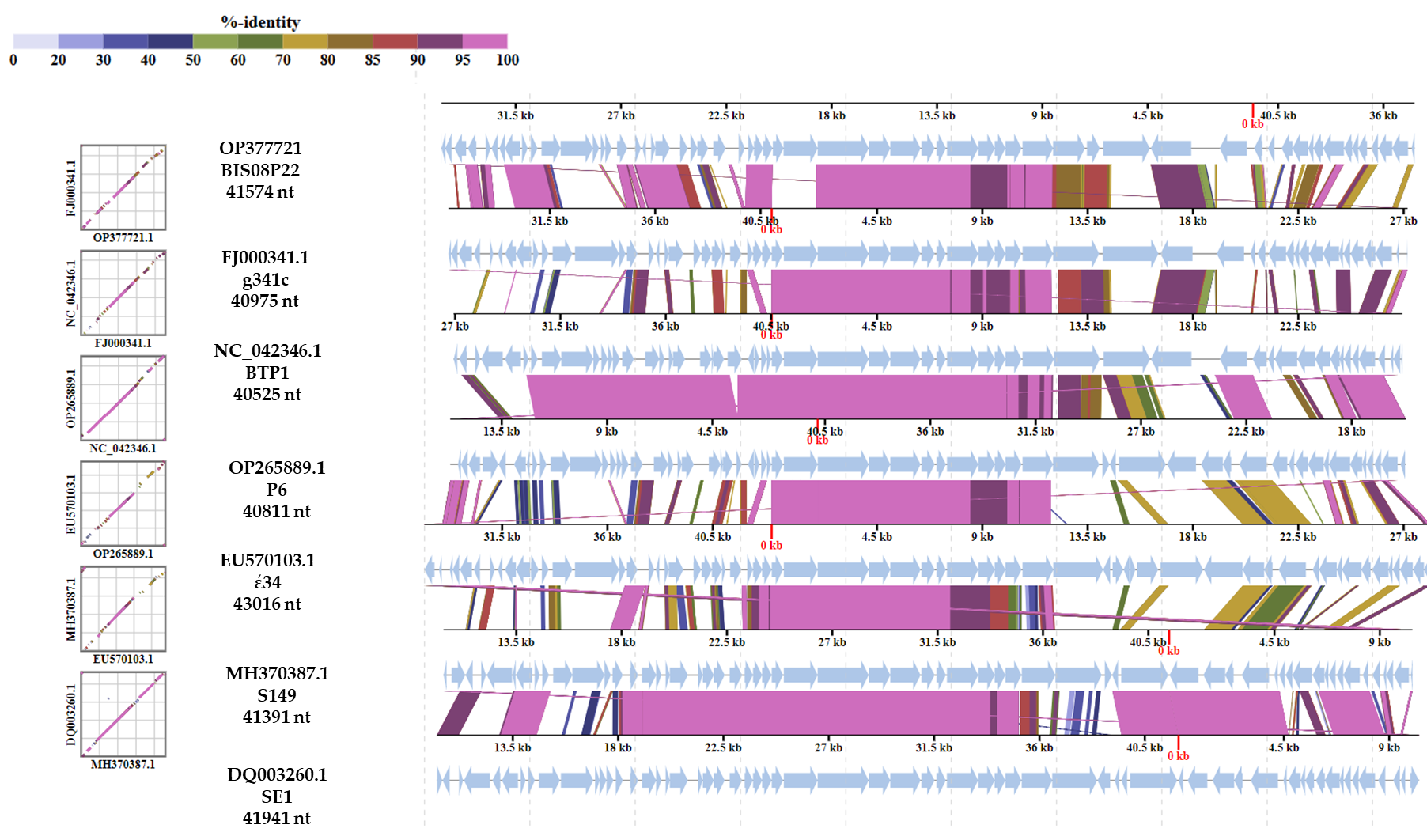 Figure S2. Alignment of Salmonella phage BIS08P22 various ORFs with close Phage homologs. These phage sequences were extracted form NCBI nucleotide BLASTn. The scale on top left gives percentage homology depicted as rainbow of colors.Table S1. VIRIDIC cluster table of BIS08 with its close prophage homologsTable S2. VIRIDIC cluster table for BIS08 with its close BLASTn Phage homologs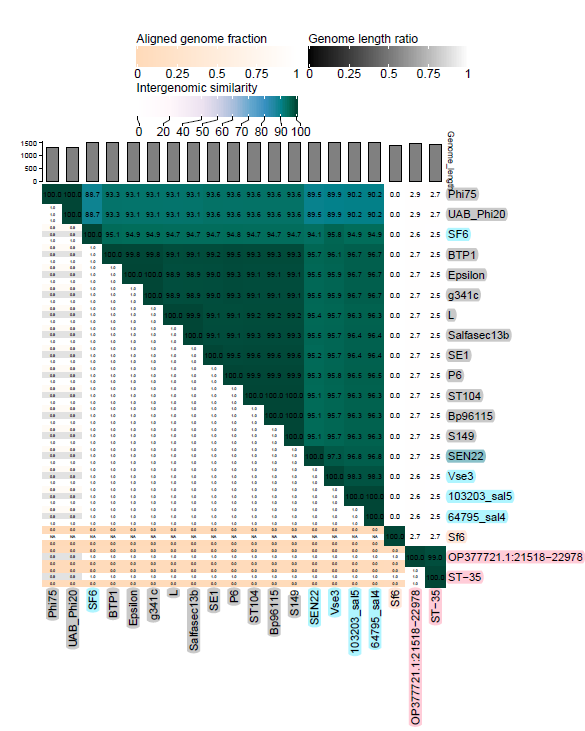 Figure S3; A VIRIDIC heat map generated for nucleotide sequence comparison of terminase gene in selected Accessions of the Lederbergvirus genus and unclassified Lederbergvirus division. The phage names are color coded as per Phylogenetic divisions given in main manuscript in Figure 3 that align with VIRIDIC data. 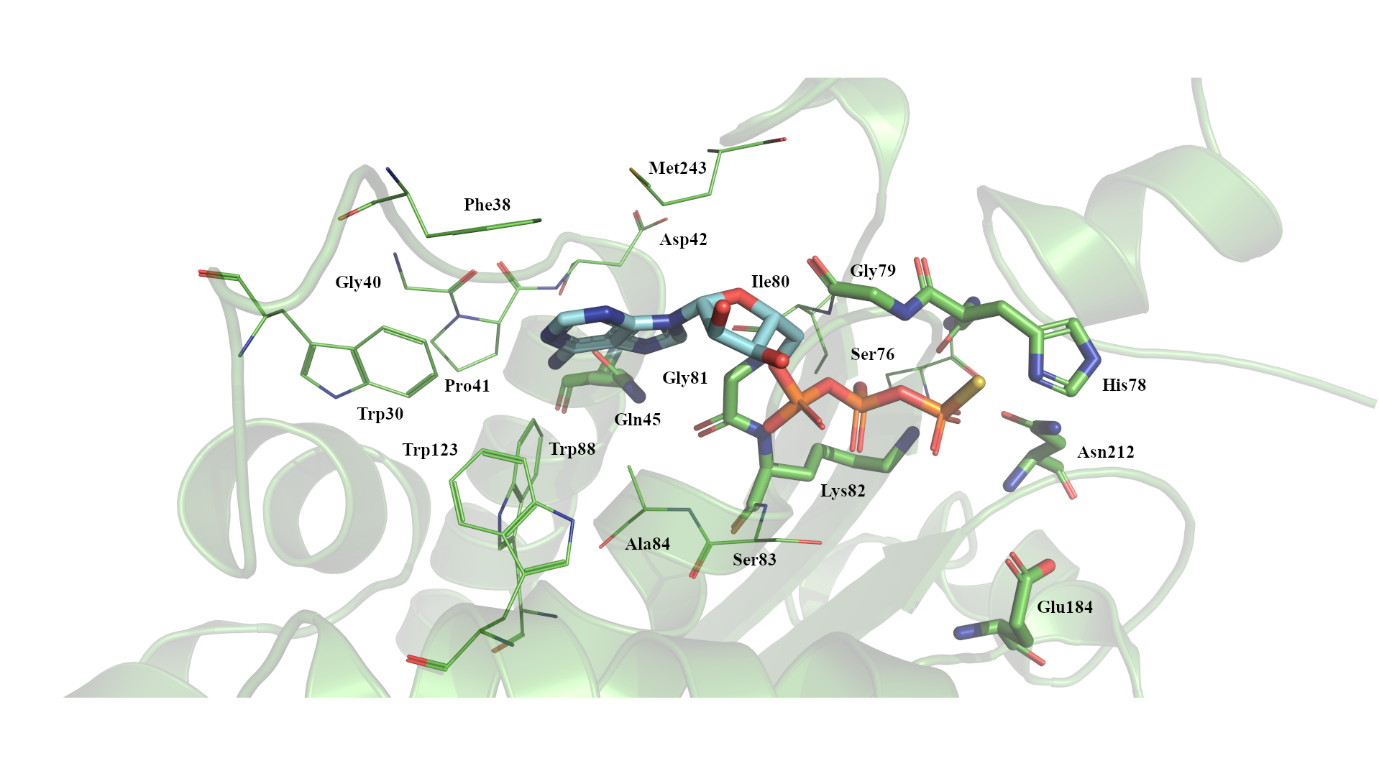 Figure S4; The Potential ATP binding site of the BIS08 Terminase Large subunit present in the n-terminus. Residues (shown in line and stick formation) within 5 Å of the superimposed AGS of the large terminase of Sf6 (in blue; PDB code 4IEE) are shown and labelled. Residues in stick formation highlight common residues in near identical positions for the enzymes discovered during DALI analysis. Table S3; The number of core genes identified by CoreGenes5.0 software in close homologs of BIS08*These orthologs from core genes were used to generate phylogenetic trees Table S4; The number of core genes identified by CoreGenes5.0 software shared by BIS08 with Lederbergvirus registered phage members (The number of homologs in each column is :12)Table S5;  VIRIDIC cluster table for phages placed in Lederbergvirus genus and unclassified Lederbergvirus division֎ Phages are arranged in order of appearance in phylogenetic tree  Figure 8.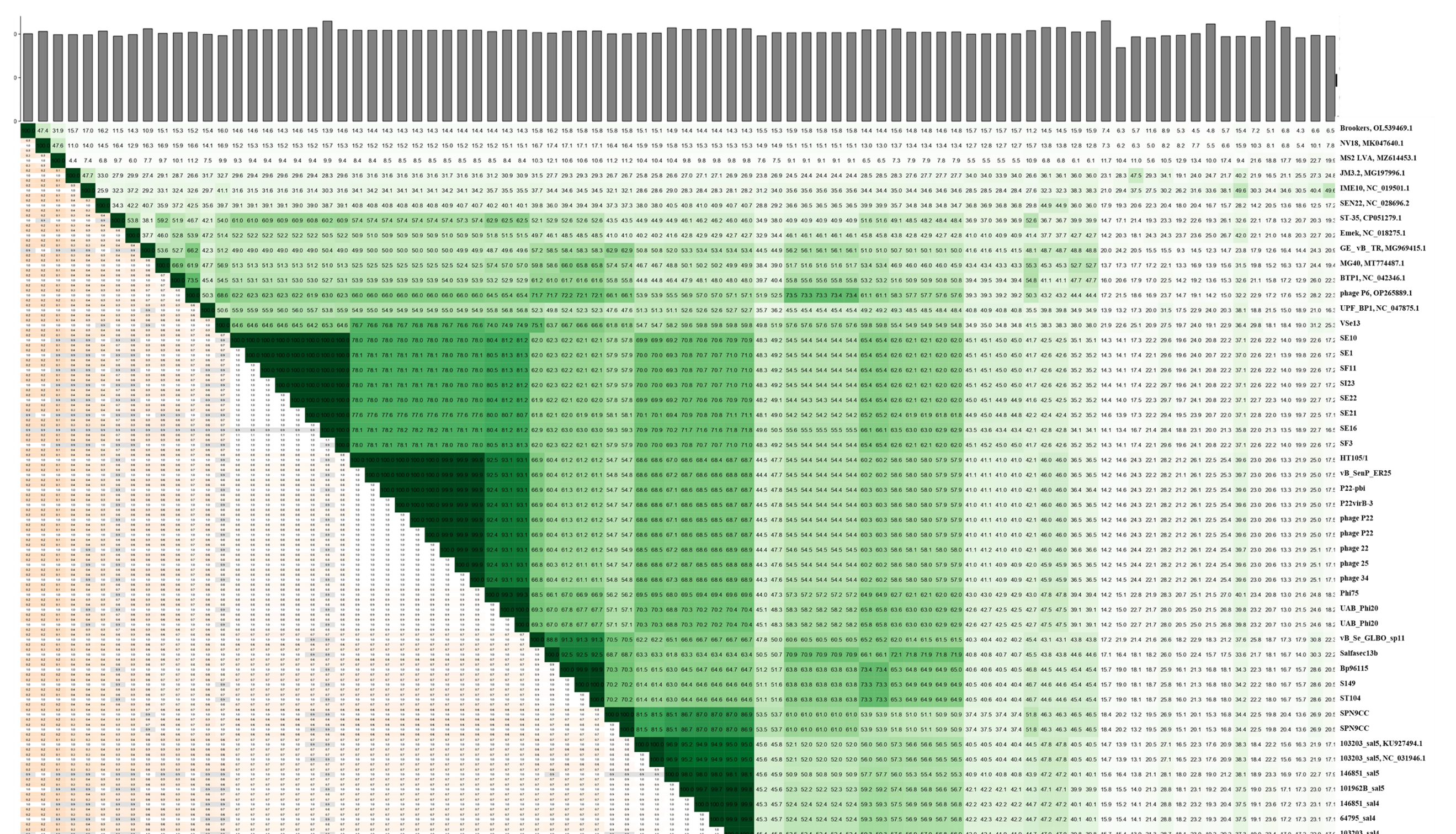 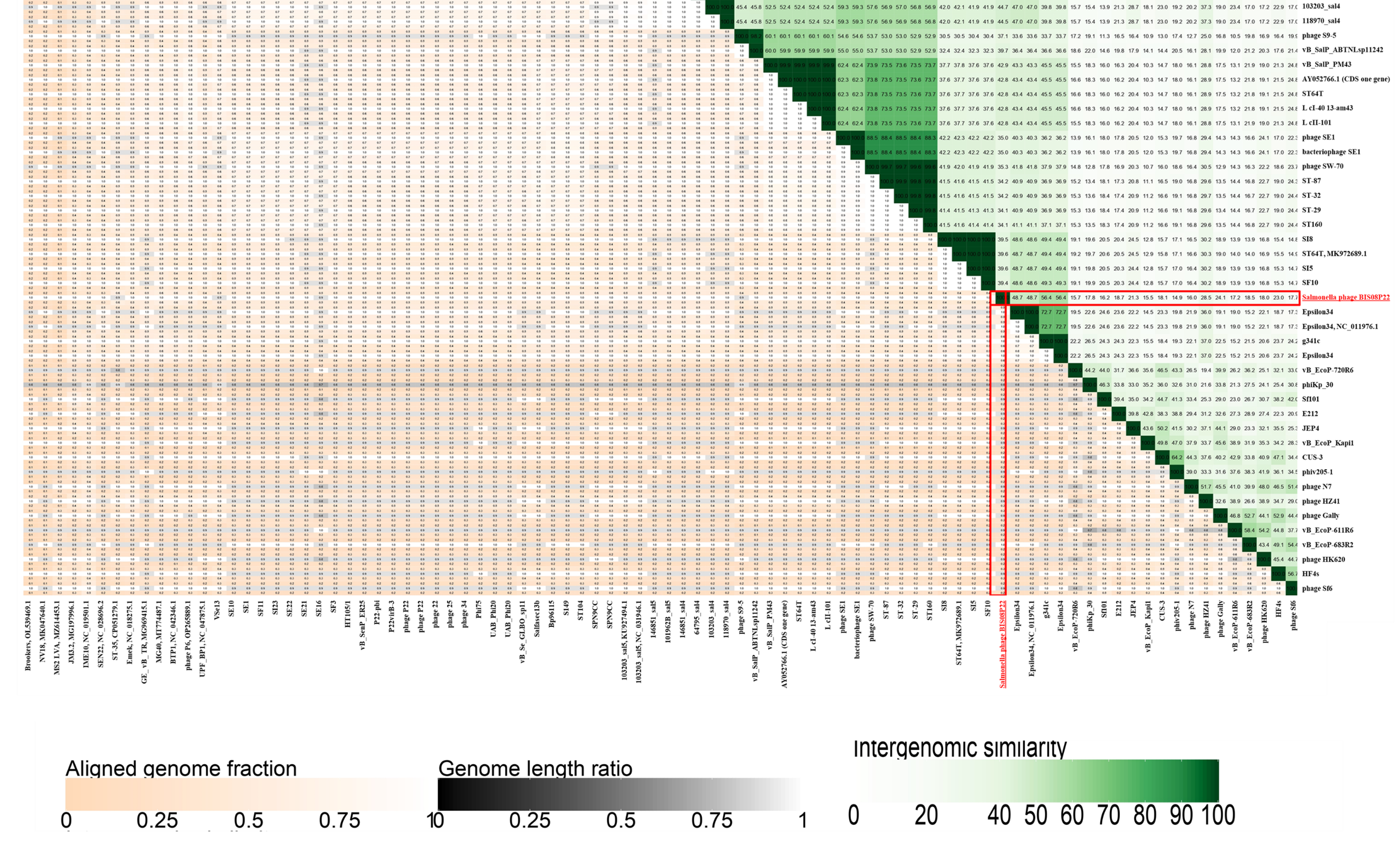 Figure S5; A heat map generated by VIRIDIC software using all accession numbers present in Lederbergvirus genus and unclassified Lederbergvirus division in NCBI. This map and cluster table provided in Table S5 provides an accurate relationship of these accession genomes. VIRIDIC divided these accessions in 38 genera and 39 species in total.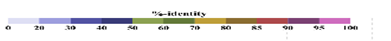 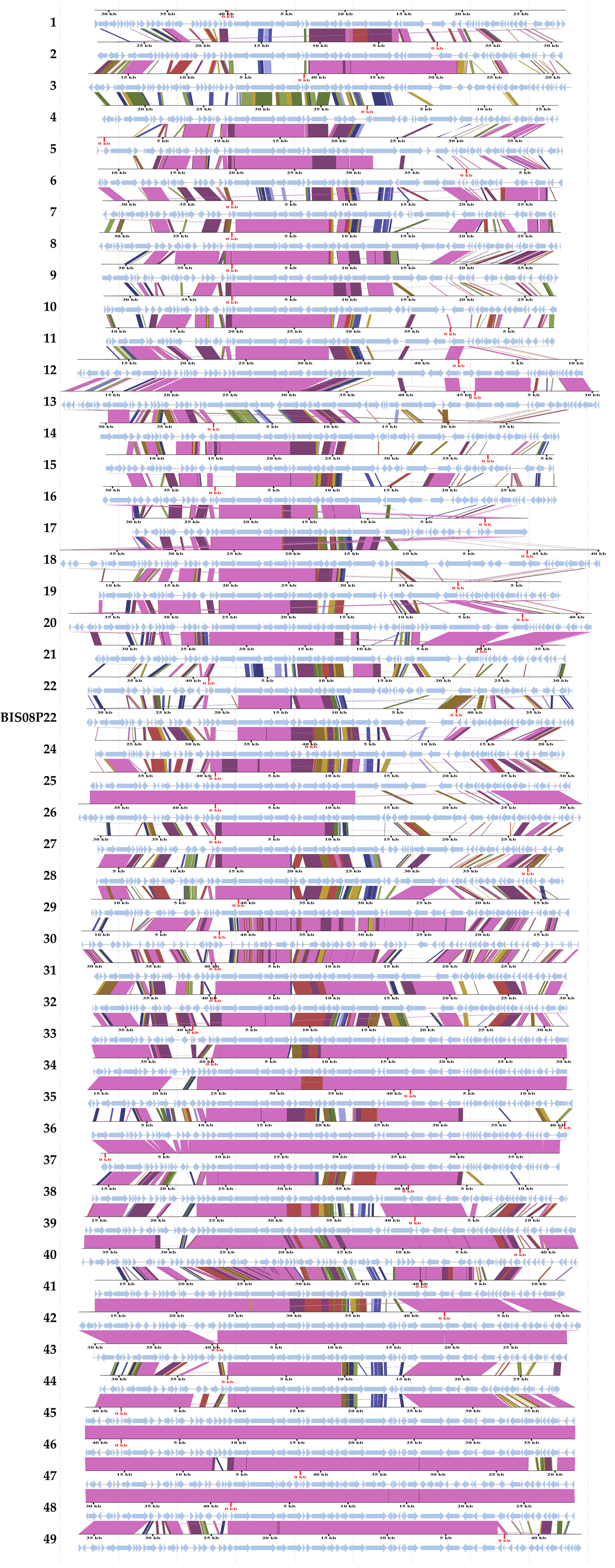 Figure S6; The genome wide ORF alignment produced by VIP tree software by using tBLASTx results for members of Lederbergvirus genus and unclassified Lederberg virus division phages. One member of each species was selected for this purpose. Moreover, the numbers on the left-hand side represent order of viruses in Table S5. Majority viruses classified by VIRIDIC software in separate genera share ORF homology to structural modules only.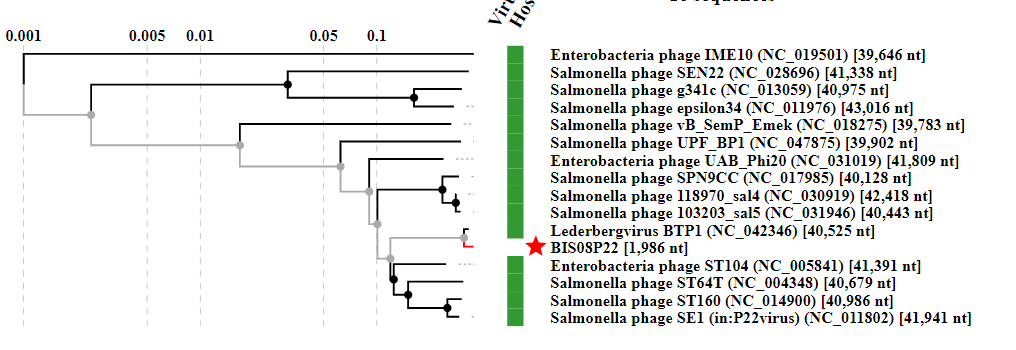 Figure S7; VIP tree based phylogenetic tree of BIS08 tail spike protein (ORF5) produced by tBLASTx analysis. BIS08 and BTP1 make a separate lineage.Serial NoProphage Genome Acc. No.Species ClusterGenus Cluster1CP074325.1112CP082447.1113CP025276.1114CP049308.1115CP064661.1226OP377721(Salmonella phage BIS08P22)33Serial NoPhage Genome & Acc. No.Species ClusterGenus Cluster1Salmonella phage BTP1, NC_042346.1532Salmonella phage P6,  OP265889.1633Salmonella phage SE1, DQ003260.1114Salmonella phage 149, MH370387.1415Salmonella phage BIS08P22OP377721746Salmonella phage epsilon 34 EU570103.1227Salmonella phage g341c, FJ000341.132Sr. NoSalmonella phage BIS08P22OP377721.1Salmonella phage P22NC_002371Salmonella phage P6OP265889.1Salmonella phage g341cNC_013059.1Salmonella phage g341cFJ000341.1Lederbergvirus       BTP1NC_042346.1Salmonella phage epsilon34NC_011976.1Salmonella phage SE1 (in:P22virus)NC_011802.1Salmonella phage S149MH370387.1Salmonella phage Bp96115MG407615.11UWV16642.1Product:hypothetical proteinNP_059593.1Product:hypothetical proteinUXQ90485.1Product:hypothetical proteinYP_003090245.1Product:DUF2737 family proteinACN18307.1Product:P22 gp33- like proteinYP_009639231.1Product:DUF2737 family proteinYP_002533492.1Product:DUF2737 family proteinYP_002455848.1Product:DUF2737 family proteinAXC42623.1Product:hypothetical proteinAUG84787.1Product: hypothetical protein2*UWV16643.1Product: anti-RecBCD 2 proteinNP_059594.1Product:abc2 anti- RecBCDUXQ90484.1Product:Abc2 proteinYP_003090246.1Product:abc2 anti- RecBCDACN18308.1Product: Putative ABC transporter     ATP-binding proteinYP_009639232.1Product:abc2 anti- RecBCDYP_002533493.1Product:abc2 anti- RecBCDYP_002455849.1Product:abc2 anti- RecBCD AXC42624.1Product: anti-RecBCDPI:AUG84788.1Product:Abc2 protein3PI:UWV16663.1Product: recombination proteinPI:NP_059612.1Product: NinB/ Orf homologous recombination mediatorPI :UXQ90463.1Product : protein NinBPI:YP_003090267.1Product: NinB/ Orf homologous recombination mediatorPI:ACN18329.1Product: NinB          proteinPI:YP_009639254.1Product: NinB/ Orf homologous recombination mediatorPI:YP_002533515.1Product: NinB/ Orf homologous recombination mediatorPI:YP_002455870.1Product: NinB/ Orf homologous recombination mediatorPI:AXC42646.1Product: NinB-like proteinPI:AUG84749.1Product: NinB4*PI:UWV16670.1Product: spanin (Rz) proteinYP_010247143.1Product: Rz-like spaninPI: UXQ90455.1Product : lyses protein RzYP_003090278.1Product: Rz-like spaninACN18340.1Product : Rz proteinPI:YP_009639263.1Product: Rz-like spaninPI:YP_002533526.1Product: Rz-like spaninPI:YP_002455882.1Product:Rz-like spaninPI:AXC42658.1Product: outer membrane lytic protein RzPI:AUG84758.1Product: endopeptidase5PI:UWV16674.1Product:hypothetical proteinPI:NP_059625.1Product:Orf80PI:UXQ90451.1Product: protein of unknown function (DUF2560)PI:YP_003090283.1Product:DUF2560 family proteinPI:ACN18345.1Product: Conserved hypothetical phage proteinPI:YP_009639266.1Product:DUF2560 family proteinPI:YP_002533530.1Product:DUF2560 family proteinPI:YP_002455884.1Product:hypothetical proteinPI:AXC42660.1Product:hypothetical proteinPI:AUG84760.1Product:hypothetical protein6PI:UWV16677.1Product: portal proteinPI:YP_063735.1Product: portal proteinPI:UXQ90510.1Product:hypothetical proteinPI:YP_003090220.1Product: portal proteinPI:ACN18282.1Product: Portal proteinPI:YP_009639208.1Product: portal proteinPI:YP_002533462.1Product :portal proteinPI:YP_002455889.1Product: portal proteinPI:AXC42665.1Product: portal proteinPI:AUG84765.1Product: portal protein7PI:UWV16678.1Product: scaffolding proteinPI:YP_063736.1Product: headscaffolding proteinPI:UXQ90509.1Product: scaffolding proteinPI:YP_003090221.1Product: headscaffolding proteinPI:ACN18283.1Product: Scaffolding proteinPI:YP_009639209.1Product: headscaffolding proteinPI:YP_002533463.1Product: headscaffolding proteinPI:YP_002455890.1Product: headscaffolding proteinPI:AXC42666.1Product: capsid and scaffold proteinPI:AUG84766.1Product: scaffolding protein8PI:UWV16679.1Product: major capsid proteinPI:NP_059630.1Product: head proteinPI:UXQ90508.1Product:putative coat proteinPI:YP_003090222.1Product: head proteinPI:ACN18284.1Product: Coat proteinPI:YP_009639210.1Product: head proteinPI:YP_002533464.1Produt: head proteinPI:YP_002455891.1Product: head proteinPI:AXC42667.1Product:capsid proteinPI:AUG84767.1Product: capsid protein9PI:UWV16681.1Product:headstabilization proteinPI:NP_059632.1Product:head-tail adaptor Ad3PI:UXQ90506.1Product:hypothetical proteinPI:YP_003090224.1Product:head-tail adaptor Ad3PI:ACN18286.1Product:Conserved hypothetical phage proteinPI:YP_009639212.1Product:head-tail adaptor Ad3PI:YP_002533466.1Product:head-tail adaptor Ad3PI:YP_002455893.1Product:head-tail adaptor Ad3PI:AXC42669.1Product:DNA stabilizatorPI:AUG84769.1Product:headcompletion protein10PI:UWV16682.1Product:tail tube proteinPI:NP_059633.1Product:head closure Hc3PI:UXQ90505.1Product:hypothetical proteinPI:YP_003090225.1Product:head closure Hc3PI:ACN18287.1Product:Conserved hypothetical phage proteinPI:YP_009639213.1Product:head closure Hc3PI:YP_002533467.1Product:head closure Hc3PI:YP_002455894.1Product:head closure Hc3PI:AXC42670.1Product:DNA stabilizatorPI:AUG84770.1Product:tail accessory protein11PI:UWV16683.1Product:needle protein/ tail accessory proteinPI:YP_063715.1Product:tail needle proteinPI:UXQ90504.1Product:hypothetical proteinPI:YP_003090226.1Product:tail needle proteinPI:ACN18288.1Product:Conserved hypothetical phage proteinPI:YP_009639214.1Product:tail needle proteinPI:YP_002533468.1Product:tail needle proteinPI:YP_002455895.1Product:tail needle proteinPI:AXC42671.1Product:packaged DNA stabilization proteinPI:AUG84771.1Product:hypothetical protein12PI:UWV16684.1Product:headassembly proteinPI:YP_063716.1Product:head morphogenesisPI:UXQ90503.1Product:virion stability proteinPI:YP_003090227.1Product:head morphogenesisPI:ACN18289.1Product:Conserved hypothetical phage proteinPI:YP_009639215.1Product:head morphogenesisPI:YP_002533469.1Product:head morphogenesisPI:YP_002455896.1Product:head morphogenesisPI:AXC42672.1Product:headassembly proteinPI:AUG84772.1Product:hypothetical protein13PI:UWV16685.1Product:virionstability and injection proteinPI:YP_063717.1Product:DNA ejectionPI:UXQ90502.1Product:DNA transfer proteinPI:YP_003090228.1Product:DNA ejectionPI:ACN18290.1Product:DNA transfer proteinPI:YP_009639216.1Product:DNA ejectionPI:YP_002533470.1Product:DNA ejectionPI:YP_002455897.1Product:DNA ejectionPI:AXC42673.1Product:DNA transfer proteinPI:AUG84773.1Product:hypothetical protein14PI:UWV16686.1Product:DNA ejection proteinPI:NP_059637.1Product:released from the phage upon host infectionPI:UXQ90501.1Product:ejection proteinPI:YP_003090229.1Product:released from the phage upon host infectionPI:ACN18291.1Product:Conserved hypothetical phage proteinPI:YP_009639217.1Product:released from the phage upon host infectionPI:YP_002533471.1Product:released from the phage upon host infectionPI:YP_002455898.1Product:released from the phage upon host infectionPI:AXC42674.1Product:DNA transfer proteinPI:AUG84774.1Product:DNA transfer protein15PI:UWV16687.1Product:DNA transfer proteinPI:YP_063718.1Product:head morphogenesisPI:UXQ90500.1Product:hypothetical proteinPI:YP_003090230.1Product:DNA transfer proteinPI:ACN18292.1Product:Conserved hypothetical phage proteinPI:YP_009639218.1Product:DNA transfer proteinPI:YP_002533472.1Product:DNA transfer proteinPI:YP_002455899.1Product:DNA transfer proteinPI:AXC42675.1Product:DNA transfer proteinPI:AUG84775.1Product:DNA transfer proteinSerial No.Salmonella phage BIS08P22

OP377721.1Lederbergvirus BTP1

NC_042346.1Enterobacteria phage HK620

NC_00237102Salmonella phage SF6

NC_002730.1Salmonella phage ST64T

MK972689.1Salmonella phage SE1 (in:P22virus)

NC_004348.11PI:UWV16642.1

Product: hypothetical proteinPI:YP_009639231.1

Product: DUF2737 family proteinPI:NP_112042.1

Product: DUF2737 family proteinPI:QEI23265.1

Product: DUF2737 family proteinPI:NP_720288.1

Product: DUF2737 family proteinPI:AAY46464.1

Product: unknown2PI:UWV16643.1

Product: anti-RecBCD 2 proteinPI:YP_009639232.1

Product:abc2 anti-RecBCDPI:NP_112043.1

Product:abc2 anti-RecBCDPI:QEI23266.1

Product: DUF2856 family proteinPI:NP_720289.1

Product:abc2 anti-RecBCDPI:AAY46465.1

Product: Abc23PI:UWV16664.1

Product: NinE proteinPI:YP_009639255.1

Product: NinE family proteinPI:NP_112061.1

Product: NinE family proteinPI:QEI23289.1

Product: NinEPI:NP_720310.1

Product: NinE family proteinPI:AAY46488.1

Product:NinE4PI:UWV16670.1

Product:spanin (Rz) proteinPI:YP_009639263.1

Product:Rz-like spaninPI:NP_112070.1

Product:Rz-like spaninPI:QEI23298.1

Product:lysis proteinPI:NP_720321.1

Product:Rz-like spaninPI:AAY46498.1

Product:Gp155PI:UWV16674.1

Product:hypothetical proteinPI:YP_009639266.1

Product:DUF2560 family proteinPI:NP_112073.1

Product:DUF2560 family proteinPI:QEI23300.1

Product:DUF2560 family proteinPI:NP_720322.1

Product:hypothetical proteinPI:AAY46500.1

Product:unknown6PI:UWV16677.1

Product:portal proteinPI:YP_009639208.1

Product:portal proteinPI:NP_112077.1

Product:portal proteinPI:QEI23304.1

Product:portal proteinPI:NP_720327.1

Product:portal proteinPI:AAY46505.1

Product:Gp17PI:UWV16681.1

Product:head stabilization proteinPI:YP_009639212.1

Product:head-tail adaptor Ad3PI:NP_112081.1

Product:head-tail adaptor Ad3PI:QEI23308.1

Product:DNA stabilization proteinPI:NP_720331.1

Product:head-tail adaptor Ad3PI:AAY46509.1

Product:Gp48PI:UWV16682.1

Product:tail tube proteinPI:YP_009639213.1

Product:head closure Hc3PI:NP_112082.1

Product:head closure Hc3PI:QEI23246.1

Product:DNA stabilization proteinPI:NP_720332.1

Product:head closure Hc3PI:AAY46510.1

Product:Gp109PI:UWV16683.1

Product:needle protein/ tail accessory proteinPI:YP_009639214.1

Product:tail needle proteinPI:NP_112083.1

Product:tail needle proteinPI:QEI23247.1

Product:DNA stabilization proteinPI:NP_720333.1

Product:tail needle proteinPI:AAY46511.1

Product:Gp2610PI:UWV16684.1

Product:head assembly proteinPI:YP_009639215.1

Product:head morphogenesisPI:NP_112084.1

Product:head morphogenesisPI:QEI23248.1

Product:capsid proteinPI:NP_720334.1

Product:head morphogenesisPI:AAY46512.1

Product:Gp1411PI:UWV16685.1

Product:virion stability and injection proteinPI:YP_009639216.1

Product:DNA ejectionPI:NP_112085.1

Product: DNA ejectionPI:QEI23249.1

Product:DNA transfer proteinPI:NP_720335.1

Product:DNA ejectionPI:AAY46513.1

Product:Gp712PI:UWV16686.1

Product:DNA ejection proteinPI:YP_009639217.1

Product: released from the phage upon host infectionPI:NP_112086.1

Product:released from the phage upon host infectionPI:QEI23250.1

Product:DNA transfer proteinPI:NP_720336.1

Product:released from the phage upon host infectionPI:AAY46514.1

Product:Gp20Serial No֎Phage NameNCBI Accession NosSpecies ClusterGenus Cluster1Proteus phage vB_PmiP_ BrookersOL539469.138322MAG: Phage NV18MK047640.118133Salmonella phage MS2 LVAMZ614453.129234Escherichia phage HZ41OM022251.139335Enterobacteria phage IME10NC_019501.133276Escherichia phage APC_JM3.2MG197996.11497Escherichia phage N7,MH717096.117128Enterobacteria phage Sf6NC_005344.131259Escherichia phage HF4sMT833387.1251910Escherichia phage Gally OV696608.1473811Enterobacteria phage HK620NC_002730.1302412Escherichia phage vB_EcoP-611R6ON470589.1403413Escherichia phage vB_EcoP-683R2ON470594.1413514Escherichia phage JEP4MT740315.1221615Escherichia phage E212MZ043897.1282216Escherichia phage vB_EcoP_Kapi1MT813197.1241817Enterobacteria phage CUS-3CP000711.13318Escherichia phage phiv205-1MN340231.1211519Enterobacteria phage Sf101NC_027398.1342820Escherichia phage vB_EcoP-720R6ON470605.1423621Klebsiella phage phiKp_30 DNALC768498.213822Salmonella phage SEN22NC_028696.2352923Salmonella phage BIS08P22OP377721.1453724Salmonella phage epsilon34EU570103.17625Salmonella phage epsilon34NC_011976.17626Salmonella phage g341cFJ000341.18627Salmonella phage epsilon34NC_013059.18628Salmonella phage SI8MK972688.1201429Salmonella phage SF10MK972697.1201430Salmonella phage SI5MK972695.1201431Salmonella phage vB_SemP_ EmekNC_018275.1322632Salmonella phage UPF_BP1NC_047875.1373133Salmonella virus BTP1NC_042346.1363034Salmonella phage MG40MT774487.1231735Salmonella phage GE_ vB_ TRMG969415.1161136Salmonella phage P6OP265889.1443037Salmonella phage vB_Se_GLBO_sp11OP924285.1461038Salmonella phage Salfasec13bON809756.1431039Salmonella phage Bp96115MG407615.1151040Salmonella phage S149MH370387.1151041Enterobacteria phage ST104NC_005841.1,151042Salmonella phage S9-5MW722521.1272143Salmonella phage vB_SalP_ABTNLsp11242MW790496.1272144Salmonella phage vB_SalP_PM43MF188997.12245Enterobacteria phage ST64TNC_004348.12246Salmonella phage L cI-40 13-am43MW013502.12247Salmonella phage L cII-101MW013503.12248Salmonella phage SE1DQ003260.16449Salmonella enterica bacteriophage SE1NC_011802.16450Salmonella phage SW-70CP051272.14451Salmonella phage ST-29CP051288.14452Salmonella phage ST-87CP051278.14453Salmonella phage ST-32CP051285.14454Salmonella phage ST160NC_014900.14455Salmonella phage ST-35CP051279.15556Salmonella phage SPN9CCJF900176.110757Salmonella phage SPN9CCNC_017985.110758Salmonella phage 146851_sal5KU927491.111759Salmonella phage 103203_sal5KU927494.112760Salmonella Phage 103203_sal5,NC_031946.112761Salmonella phage 103203_sal4KU927495.111762Salmonella phage 118970_sal4NC_030919.111763Salmonella phage 64795_sal4KU927498.111764Salmonella phage 101962B_sal5KU927496.111765Salmonella phage 146851_sal4KU927492.111766Salmonella phage SE16MK770414.119167Salmonella phage SE21MK972692.119168Salmonella phage SF3MK972686.119169Salmonella phage SE10MK972685.119170Salmonella phage SF11MK770415.119171Salmonella phage SI23MK972693.119172Salmonella phage SE1MK972687.119173Salmonella phage SE22MK972694.119174Salmonella phage VSe13MT932212.1262075Enterobacteria phage UAB_Phi20NC_031019.19176Enterobacteria phage Phi75GQ422451.19177Enterobacteria phage UAB_Phi20GQ422450.19178Salmonella phage 22KR296686.11179Salmonella phage P22NC_002371.21180Salmonella phage P22LC730322.11181Bacteriophage P22-pbiAF527608.11182Salmonella phage 34KR296688.11183Salmonella phage vB_SenP_ER25MW355480.11184Salmonella phage HT105/1 MN161573.11185Salmonella phage 25KR296687.11186Salmonella phage P22virB-3OQ031658.111